Part 4The CapabilitiesMe and 
My Goals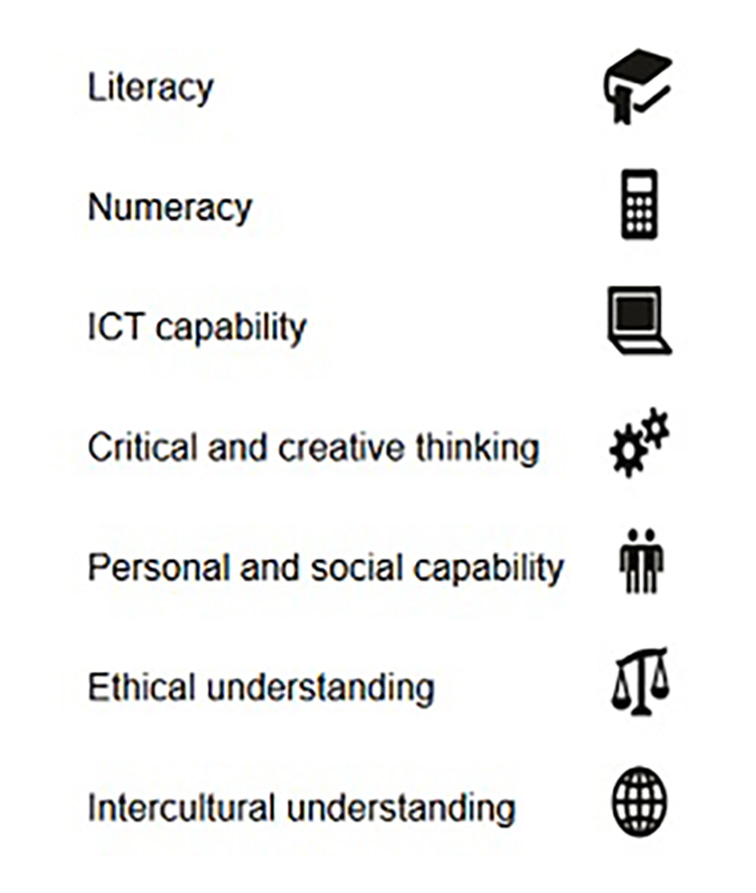 The Literacy Capabilitycommunicating with a range of people in a variety of contextsasking questions, expressing opinions, and taking different perspectives into accountusing language with increasing awareness, clarity, accuracy, and suitability for a range of audiences, contexts and purposesaccessing, analysing, and selecting appropriate primary and secondary sourcesengaging with, and reflecting on, the ways in which texts are created for specific purposes and audiencescomposing a range of texts – written, oral, visual, and multimodalreading, viewing, writing, listening, and speaking, using a range of technologiesunderstanding that different text types, such as a website, speech, newspaper article, film, painting, data sets, reports, set of instructions, interview, have their own distinctive stylistic featuresunderstanding the relationships between literacy, language, and culture.The Numeracy Capabilitycommunicating ideas to a range of audiences, using appropriate language and representations, such as symbols, tables, and graphs analysing information displayed in a variety of representations and translating information from one representation to anotherjustifying the validity of the findings, using everyday language, when appropriateapplying skills in estimating and calculating  to solve and model everyday problems using thinking, written and digital strategiesinterpreting information given in numerical form in diagrams, maps, graphs, and tablesvisualising, identifying, and sorting shapes and objects in the environmentunderstanding patterns and relationships when solving problemsunderstanding spatial and geographical features and relationshipsinterpreting and incorporating statistical information that requires an understanding of the diverse ways in which data are gathered, recorded, and presented.Student Worksheet – The Information and Communication Technology Capabilityunderstanding how contemporary information and communication technologies affect communication critically analysing the limitations and impacts of present technologiesconsidering the implications of potential technologiescommunicating and sharing ideas and information to collaboratively construct knowledge and digital solutionsdefining and planning information searches of a range of primary and secondary sources when investigating research questionsdeveloping an understanding of hardware and software components, and operations of  appropriate systems, including their functions, processes, and devicesapplying information and communication technology knowledge and skills to a range of methods to collect and process data, and transmit and produce informationlearning to manage and manipulate electronic sources of data, databases, and software applicationsapplying technologies to design and manage projects.Student Worksheet – Critical and Creative Thinking Capability
thinking critically, logically, ethically, and reflectivelylearning and applying new knowledge and skillsaccessing, organising, using, and evaluating informationposing questions and identifying and clarifying information and ideasdeveloping knowledge and understanding of a range of research processesunderstanding the nature of innovationrecognising how knowledge changes over time and is influenced by peopleexploring and experiencing creative processes and practices designing features that are fit for function (e.g. physical, virtual, textual)understanding the place of creativity in learning, the workplace, and community lifeunderstanding entrepreneurial enterprisereflecting on, adjusting and explaining their thinking and identifying the reasons for choices, strategies, and actions taken. Student Worksheet – The Personal and Social Capabilitydeveloping a sense of personal identityreviewing and planning personal goals understanding and exercising individual and shared obligations and rightsparticipating actively and responsibly in learning, work, and community life establishing and managing relationships in personal and community life, work, and learningdeveloping empathy for and understanding of othersmaking responsible decisions based on evidenceworking effectively in teams and handling challenging situations constructivelybuilding links with others, locally, nationally, and/or globally.Student Worksheet – The Ethical Understanding Capability
understanding and discussing ethical concepts and issuesconsidering ethical and safe research processes, including respecting the rights and work of others, acknowledging sources, and observing protocols when approaching people and organisationsappreciating the ethical and legal dimensions of research and informationreflecting on personal ethics and honesty in experience and decision-makingexploring ideas, rights, obligations, and ethical principlesconsidering workplace safety principles, practices, and proceduresdeveloping ethical sustainable practices in the workplace and the communityinquiring into ethical issues, selecting and justifying an ethical position, and understanding the experiences, motivations and viewpoints of othersdebating ethical dilemmas and applying ethical principles in a range of situations.Student Worksheet – Intercultural Understanding Capability
identifying, observing, analysing and describing characteristics (e.g. group memberships, traditions, values, religious beliefs, ways of thinking) of their own cultural identities and those of othersrecognising that culture is dynamic and complex and that there is variability within all cultural, linguistic, and religious groupslearning about and engaging with diverse cultures in ways that recognise commonalties and differences, create connections with others, and cultivate mutual respectdeveloping skills to relate to and move between cultures acknowledging the social, cultural, linguistic and religious diversity of a nation, including those of Aboriginal and Torres Strait Islander societies in Australiarecognising the challenges of living in a cultural diverse society and of negotiating, interpreting, and mediating difference.Choose 4 of the Literacy capability points listed above and place in the boxes below (1 for each box)Provide an example of how this point will be used in your future employment?Choose 4 of the Numeracy capability points listed above and place in the boxes below (1 for each box)Provide an example of how this point will be used in your future employment?Choose 4 of the ICT capability points listed above and place in the boxes below (1 for each box)Provide an example of how this point will be used in your future employment?Choose 4 of the Critical and Creative Thinking capability points listed above and place in the boxes below 
(1 for each box)Provide an example of how this point will be used in your future employment?Choose 4 of the Personal and Social capability points listed above and place in the boxes below 
(1 for each box)Provide an example of how this point will be used in your future employment?Choose 4 of the Ethical Understanding  capability points listed above and place in the boxes below (1 for each box)Provide an example of how this point will be used in your future employment?Choose 4 of the Intercultural Understanding capability points listed above and place in the boxes below 
(1 for each box)Provide an example of how this point will be used in your future employment?